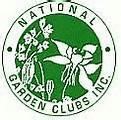 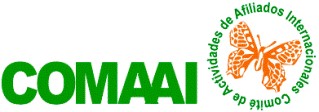 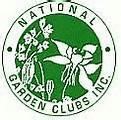 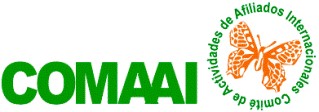 National Garden Clubs, Inc.	FORM 7RESUMEN DE LA ESCUELA DE EXPOSICIONES DE FLORESEnvíe por Email  al Director NGC de Acreditaciones AICurso Número  	CIUDAD, PAÍS:	FECHAS DEL CURSO:  	TOTAL ASISTENTES AL CURSO:	(Incluya todos)TOTAL  EXÁMENES  DE ESTUDIANTES:	TOTAL  EXÁMENES DE RENOVACIÓN:  	TOTAL PAGO DE EXÁMENES: ($5.00 por estudiante. Utilice Formulario 1AI para el pago a NGC, Inc.) $ 	TOTAL EXÁMENES REPROBADOS:	(como se distribuye abajo)EXÁMENES ESCRITOS:  PROC  	HORTICULTURA	 	DISEÑO  	EXAMEN DE JUEZ POR PUNTAJE:	ESTUDIANTES HORTICULTURA	 	ESTUDIANTES DISEÑO   	RENOVACIÓN HORTICULTURA 	RENOVACIÓN DISEÑO  	Firma Director EEF del PaísFECHA RECIBIDO:  	FECHA ACREDITADO:  	Director NGC de Acreditaciones AI											           SW/PN/HG Febrero 2024TEMASINSTRUCTORAPROCEDIMIENTO (8 hrs.)HORTICULTURA (5 hrs.)DISEÑO (5 hrs.)